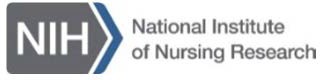 INTERESTED IN BECOMING THE DIRECTOR OF THE NINR DIVISION OF EXTRAMURAL SCIENCE PROGRAMS?Are you an exceptional candidate who can provide leadership to one of the preeminent institutes for nursing research in the world?The National Institute of Nursing Research (NINR), a research component of the National Institutes of Health (NIH), the Department of Health and Human Services (DHHS), is seeking exceptional candidates for the position of Director, Division of Extramural Science Programs (DESP). The NINR (www.ninr.nih.gov) supports and conducts clinical and basic research and research training to build the scientific foundation for clinical practice, promote health, prevent disease and disability, manage and eliminate symptoms, and improve palliative and end-of-life care.The Division of Extramural Science Programs develops proposals for new research initiatives and manages the funding programs that support nursing research to attain program objectives. The DESP Director works closely with the NINR Director in shaping the vision and direction of the Institute through strategic planning, priority setting, and coordinating resources to implement these plans and priorities. This position offers a unique leadership opportunity for an exceptional nurse scientist to have a National impact, serving as the NINR's authoritative source on extramural scientific programs, research activities, grants management, and scientific review, and committee management.The DESP Director provides executive and managerial leadership in setting scientific priorities, making program decisions, developing and implementing policy, and determining the allocation of significant NINR resources. The successful candidate leads, directs, and manages multiple programs involving the: promotion and review of research applications; management of extramural research funding; management of the business and non-programmatic areas of grants administration; coordination and oversight of business-related activities associated with the negotiation, award, and administration of grants and cooperative agreements within NINR; and planning and execution of initial scientific and technical reviews conducted within the NINR. The DESP Director also serves as the Executive Secretary for the National Advisory Council for Nursing Research (NACNR) and has coordination and oversight responsibilities for all Council related activities.The selected candidate will have the authority to independently address and respond to issues that affect the development, implementation, management, and review of NINR's extramural scientific programs and activities, while successfully directing the DESP. The DESP Director will have the opportunity to work collaboratively across the NIH, with other federal agencies, and with key stakeholders and organizations to further the Institute's mission and objectives. The ideal candidate is a key member of the NINR leadership team and represents the NINR's extramural program to the scientific/nursing community.The NINR seeks applicants with a commitment to scientific excellence and the energy, enthusiasm and innovative thinking necessary to lead within a dynamic and diverse organization.  Applicants must possess a Ph.D. or doctoral degree equivalent in health or allied sciences relevant to the position. They must have senior level scientific research experience and outstanding knowledge of at least one of the scientific areas identified in NINR's strategic plan. The ideal candidate will have a distinguished track record of contributions to nursing science; demonstrated leadership and broad visionary capabilities in their scientific focus area(s); and demonstrated management acumen including a commitment to a diverse workforce.HOW TO APPLYInterested applicants should submit (via pdf or Microsoft Word format only) a current Curriculum Vitae, Bibliography, supplemental narrative statement that addresses relevant experience and qualifications, and the full contact information of five references to: ninrrecruitment@mail.nih.gov. For questions about the position or application process, email: Yvonne.Bryan@nih.gov.Applications will be accepted from 9/8/2020 through 10/23/2020The successful candidate for this position will be appointed at a salary commensurate with experience and accomplishments, and full Federal benefits, including leave, health and life insurance, retirement and savings plan {401K equivalent).NINR, NIH, AND DHHS ARE EQUAL OPPORTUNITY EMPLOYERS